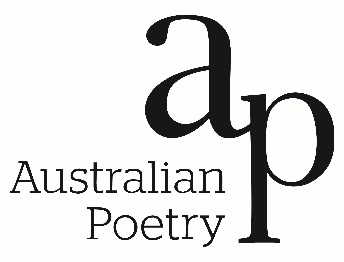 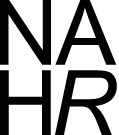 APPLICATION FORM  Please attach your application form to all other material and submit as a single PDF document to accounts@australianpoetry.orgName ........................................................................................................................................ Address .................................................................................................................................... Email ......................................................................................................................................... Bio-note (200 words), where possible please include a link to professional web page ........................................................................................................................................................................................................................................................................................................................................................................................................................................................................................................................................................................................................................................................................................................................................................................................................................................................................................................................ In signing this form, I confirm the following: • I am an Australian citizen/ permanent resident of Australia • I am a current subscriber to Australian Poetry • the creative work submitted as part of this application is wholly my own • it is the awardee’s responsibility to fund their own travel to and from Taleggio • domestic travel in Italy, and food expenses while in Taleggio, are to be covered by the awardee Signature................................................................................................................................. Date ........................................................................................................................................... 